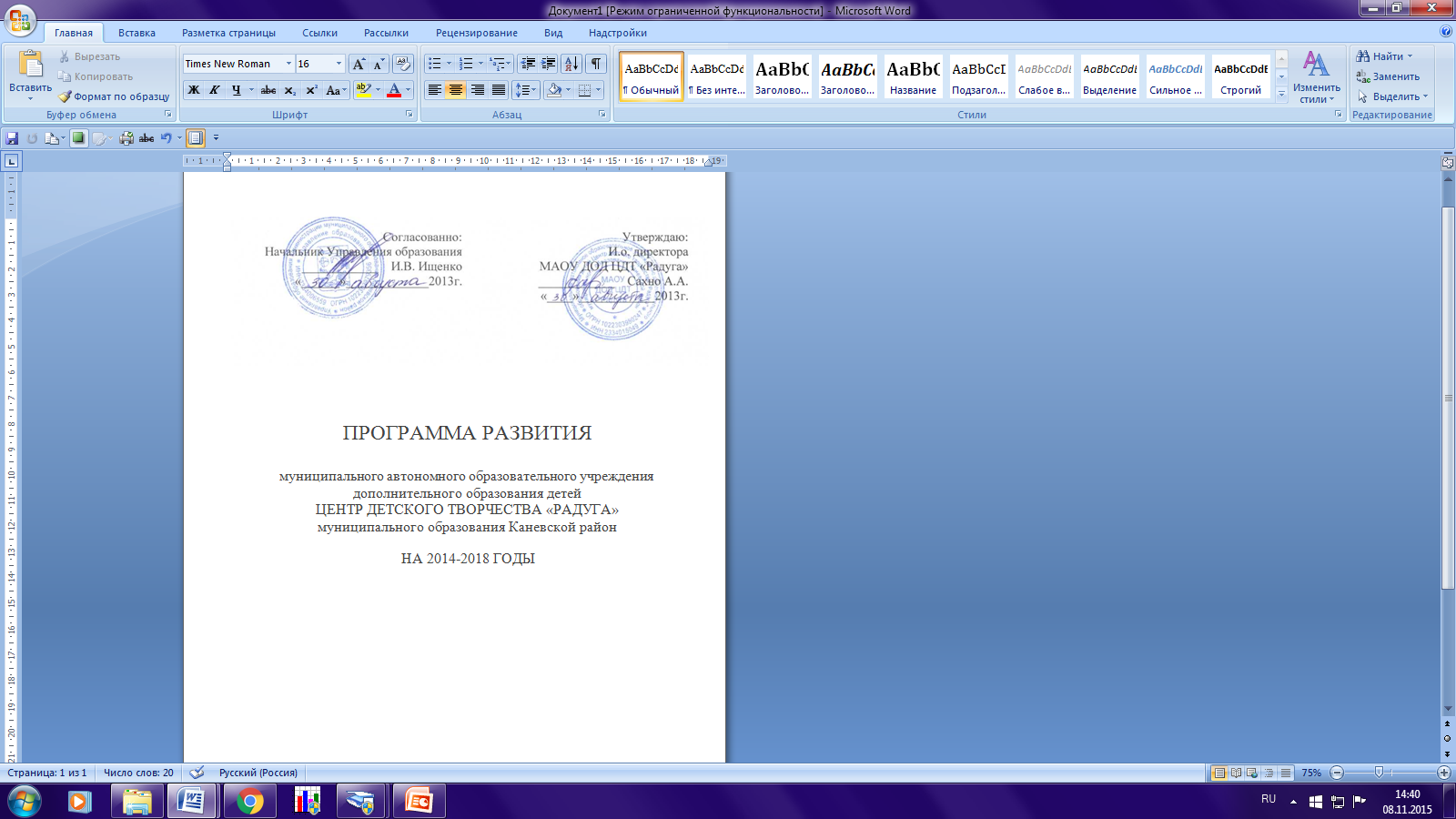 Содержание:Обоснование программыИнформационная справка о деятельности и потенциале МАОУ ДОД ЦДТ «Радуга».Краткий исторический очерксведения об организационно-правовом статусео кадровом составеИнформация о детских творческих объединенияхПрограммно-методическое обеспечениеМатериальное обеспечение и техническое обеспечениеПроблемно-ориентированный анализПлан мероприятий реализации программыМеханизм реализации программыСистема мероприятий по реализации программы развития МАОУ ДОД ЦДТ «Радуга»Ожидаемый результат программыПоказатели и индикаторы реализации программыМероприятия по организации деятельности МАОУ ДОД ЦДТ «Радуга» на 2014-2018 годаОбоснование программы	Данный документ является основным в практической реализации программных целей и задач муниципального автономного образовательного учреждения дополнительного образования детей Центр детского творчества «Радуга» муниципального образования Каневской район, составлен на основании результатов анализа о стабильной реализации образовательной программы Центра и определяет стратегическую цель, основные задачи, комплекс необходимых для их реализации ресурсов и мероприятий, направленных на достижение целевых показателей развития учреждения, обеспечивающих поэтапное решение важнейших задач модернизации дополнительного образования детей. Законодательные документы, формирующие политику в области образования, подчеркивают неизбежность принципиально-нового подхода к образованию и воспитанию подрастающего поколения.	Реализация программы осуществляется на основе законов и нормативных документов: Конституции РФ, Федерального Закона «Об образовании в Российской Федерации», других федеральных законов, указов Президента Российской Федерации, решений Правительства Российской Федерации, нормативных актов Министерства образования Российской Федерации, Министерства образования и науки Краснодарского края, Администрации муниципального образования Каневской район, Управления образования муниципального образования Каневской район, Уставом, договором с Учредителем, лицензией и иными локальными актами, регламентирующими деятельность образовательной организации.Приоритетная цель деятельности Центра заключается в создании открытой социально-педагогической системы, призванной развивать мотивацию личности к познанию и творчеству, обеспечивать дополнительные возможности для удовлетворения образовательных потребностей в сфере дополнительного образования и досуга.Цель программы создание собственной модели образования с учетом условий в образовательной организации, обеспечения качества оказываемых услуг дополнительного образования, упорядочения деятельности по внедрению новшеств в образовательный процесс и осуществления систематического контроля результативности реализации инновационной деятельности. Программа призвана отследить перспективу развития, систематизировать и скоординировать работу образовательной организации.Задачи программы:Повышения качества содержания дополнительного образования, его организационных форм, методов, технологий.Создание единого образовательно-воспитательного пространства на основе формирования содержания образования с учетом реализации системно-деятельностного подходаРазвитие комунникационно-информационной среды Совершенствование деятельности центра духовно-нравственного развития «Восхождение»Совершенствование системы повышения квалификации педагогических кадровВключение семьи в процессы решения проблем воспитания и дополнительного образованияСоздание условий эффективного использования ресурсов образовательной организации Развитие механизмов вовлечения в дополнительное образования обучающихся Информационная справка о деятельности и потенциале МАОУ ДОД ЦДТ «Радуга». Краткий исторический очеркВ 1957 году был создан Дом пионеров и школьниковВ 1996 году переименован в муниципальное образовательное учреждение дополнительного образования детей Центр детского творчества «Радуга»В 2011 году стал муниципальное автономное образовательное учреждение дополнительного образования детей Центр детского творчества «Радуга»В 2010-2011 уч.г. учреждение прошло процедуру лицензирования.Муниципальное автономное образовательное учреждение дополнительного образования детей Центр детского творчества «Радуга» муниципального образования Каневской район учрежден Постановлением Главы администрации Каневского района о регистрации муниципального образовательного учреждения дополнительного образования детей Центр детского творчества «Радуга» от 24.12.1997г. № 857.сведения об организационно-правовом статусеМАОУ ДОД ЦДТ «Радуга» как образовательная организация дополнительного образования осуществляет свою деятельность в соответствии с основополагающими законодательными документами: Федеральным Законом  «Об образовании в Российской Федерации», Концепцией модернизации дополнительного образования РФ, «Порядком организации и осуществления образовательной деятельности по дополнительным общеобразовательным программам», утвержденного приказом МОН РФ от 29 августа 2013 г. № 1008, СанПиН 2.4.4.3172-14 "Санитарно-эпидемиологические требования к устройству, содержанию и организации режима работы образовательных организаций дополнительного образования детей"  постановление от 4 июля 2014 года N 41, образовательной программой и программой развития ЦДТ «Радуга», Уставом учреждения, лицензией и др. нормативными актами.о кадровом составе В ЦДТ «Радуга» работает 62 педагогических работника из них совместителей 19.Директор -1Заместитель директора – 2Методисты – 6Педагог организатор – 2Психолог - 1Педагог дополнительного образования – 56/53 (3-отпуск)Концертмейстер – 6- высшую категорию – 15 работников- первую категорию – 14 работников- вторую категорию – 7 педагоговСоответствие занимаемой должности - 7Имеют звание: Заслуженный работник культуры Кубани - 4Отличник просвещения – 1Награждены «Почетной грамотой министерства образования РФ» - 5Почетный работник общего образования -1Учебная нагрузка и режим занятий обучающихся определяются Уставом ЦДТ и   соответствуют санитарно – эпидемиологическим правилам и нормативам СанПиН 2.4.4.3172-14 "Санитарно-эпидемиологические требования к устройству, содержанию и организации режима работы образовательных организаций дополнительного образования детей"Информация о детских творческих объединенияхХудожественная направленность - 2718 обучающихсяСоциально-педагогическая направленность - 75 обучающихсяТехническая направленность – 75обучающихсяФизкультурно-спортивная направленность - 325 обучающихсяХудожественная направленность представлена 44 объединениями, основными из них являются объединения: театральные, хореографические, вокальные, объединения изобразительного и декоративно-прикладного творчества. Физкультурно-спортивная направленность представлена 5 спортивными объединениями, в которых работают 4 педагога. Объединения данной направленности формируют у обучающихся основные двигательные качества (выносливость, ловкость, силу и т.д.), пропагандируют и прививают обучающимся стремление к здоровому образу жизни, занятиям спортом, содействуют правильному физическому и умственному развитию.Техническая направленность представлена 1 объединением. В объединении данной направленности обучающиеся углубляют свои знания в области информационных технологий, получают навыки работы с техническим оборудованием, развивают конструкторские навыки и умения, воспитывают в себе дисциплинированность, настойчивость, целеустремленность.  Социально-педагогическая направленность представлена 1 объединением, образовательная деятельность которого направлена на развитие самопознания, привитие навыков общения в коллективе, формирование общей культуры и творческие способности.  Программно-методическое обеспечение	Содержание образования в организации определяется программами (типовыми, адаптированными, модифицированными, индивидуальными, авторскими), разрабатываемыми, принимаемыми и реализуемыми организацией самостоятельно на основе утвержденных учебных планов, сроком освоения от 1 до 10 лет по усмотрению педагога. Количество дополнительных общеобразовательных общеразвивающих программ по направленностям:  Художественная направленность - 38Социально-педагогическая направленность - 1Техническая   направленность - 1Физкультурно-спортивная направленность - 5	Методический фонд ЦДТ пополняется нормативно-правовыми документами и методической продукцией: положениями, сценариями, рекомендациями, памятками, каталогами, картотеками, журналами и методической литературой. Ежегодно ЦДТ оформляет подписку на журналы и целенаправленно ведёт работу по приобретению методической литературы для оптимизации образовательного процесса. Ведется работа по обобщению, распространению и изучению передового педагогического опыта.Материальное обеспечение и техническое обеспечениеЦДТ «Радуга» располагается в здании, где оборудованы кабинеты хореографии, вокала, класса игры на инструментах, изодеятельности и декоративно-прикладного творчества, в которых занимаются 5 объединений, имеется зрительный зал на 200 мест, 2 костюмерные. В основном занятия проводятся на базах общеобразовательных организаций.Проблемно-ориентированный анализ выделение проблем, на которые направлены усилия программы развитияВ целях развития и совершенствования работы Центр детского творчества «Радуга» планомерно занимается развитием содержания образования, программно-методического обеспечения по 4 направленностям, повышением профессионального уровня педагогов с учетом современных требований, обеспечивает взаимодействие Центра с общеобразовательными организациями, межотраслевое взаимодействие при проведении районных и краевых мероприятий.ЦДТ ежегодно организует и проводит более 50 конкурсов, 20 выставок, участвует в 40 районных и краевых мероприятиях и праздниках.Вместе с тем в деятельности Центра существует ряд проблем:Проводя мониторинг воспитательно-образовательной деятельности было установлено, что большинство педагогов работает по программам от 1 до 2 лет, хотя наблюдается рост количества программ от 3 и более лет обучения. Педагоги отдают предпочтение модифицированным программам, менее разрабатываются авторские. Более 50 % программ разработаны для детей младшего школьного возраста. Слабо развито методическое обеспечение образовательных программ. Анализ кадрового состава определил увеличение количества педагогов имеющих первую категорию и уменьшение количества педагогов с высшей категорией.Отмечено недостаточное развитие материально-технической базы в соответствии с современными требованиями.Необходимо совершенствование нормативно-правовой базы и механизма оценки качества предоставляемых услуг.Исходя из существующих проблем ставятся и решаются следующие цели и задачи программы развития ЦДТ «Радуга»:Целью программы является определение общей стратегии развития образования в организации, приведение системы образования в состояние, соответстующее потребностям государства, социума и отдельной личности.  Задачи:вариативность и многообразие дополнительных общеобразовательных общеразвивающих программ для удовлетворения различных видов социально-творческой деятельности;обеспечение доступности и свободы выбора дополнительных общеобразовательных общеразвивающих программ;разработка программ, ориентированных на группы, требующих особого внимания государства и общества (дети из группы риска, дети с ограниченными возможностями здоровья, дети из семей с низким социально-экономическим статусом)выявление одаренных и мотивированных обучающихся, и дальнейшее содействие в их совершенствовании и стимулировании достижений одаренных обучающихся;обеспечение гарантий доступности и равных возможностей получения обучающимися дополнительного образования, его эффективности и качества;сохранение единого образовательного пространства на основе преемственности содержания основного и дополнительного образования; совершенствование содержания, организационных форм, методов и технологий дополнительного образования;повышение профессионального уровня педагогических и руководящих кадров.Информационная прозрачность, обеспечение доступа к полной и объективной информации о содержании деятельности, качестве предоставляемых услуг и работ. План мероприятий реализации программыМеханизм реализации программы создание современной среды для самопознания, самореализации и саморазвития личности обучающихся, соответствующих их возрастным особенностям и современному развитию техники и технологийнаучный подход к организации деятельности, обновление дополнительных общеобразовательных общеразвивающих программ и методического обеспечения, определение наиболее востребованных дополнительных общеобразовательных общеразвивающих программсоздание авторских дополнительных общеобразовательных общеразвивающих программобобщение и распространение передового педагогического опытаиспользование инновационных и информационно-коммуникационных технологийукрепление материально-технической базыстратегическое планирование, мониторинг деятельности организацииформирование системы учета индивидуального освоения образовательных программ и достижений обучающихсяСистема мероприятий по реализации программы развития МАОУ ДОД ЦДТ «Радуга»Ожидаемый результат программыРеализация программы развития ЦДТ на 2014-2018 годы призвана способствовать Увеличению числа детей в возрасте от 5 до 18 лет, обучающихся по дополнительным общеобразовательным программамРеализации общеобразовательных программ, обеспечивающих различный уровень подготовки обучающихся в зависимости от целей и потребностейПрименение новых технологий и методик обученияРаспространение передового педагогического опытаПовышение уровня квалификации педагогических кадров Расширение перечня образовательных услуг Улучшение материально-технической базыСоздание единого образовательного пространства с целью развития поликультурной личностиРасширение информационного поля деятельности Расширение возможности интеграции общеобразовательных программПовышение удовлетворенности населения качеством услуг организации Показатели и индикаторы реализации программы Мероприятия по организации деятельностиМАОУ ДОД ЦДТ «Радуга» на 2014-2018 годап\пНаименование мероприятияСрок реализацииНеобходимый объем финансированияНеобходимый объем финансированияНеобходимый объем финансированияНеобходимый объем финансированияНеобходимый объем финансированияНеобходимый объем финансированияРезультат реализации мероприятия по годамРезультат реализации мероприятия по годамРезультат реализации мероприятия по годамРезультат реализации мероприятия по годамРезультат реализации мероприятия по годамп\пНаименование мероприятияСрок реализацииВсего 20142015201620172018201420152016201720181. Нормативные и правовые условия1. Нормативные и правовые условия1. Нормативные и правовые условия1. Нормативные и правовые условия1. Нормативные и правовые условия1. Нормативные и правовые условия1. Нормативные и правовые условия1. Нормативные и правовые условия1. Нормативные и правовые условия1. Нормативные и правовые условия1. Нормативные и правовые условия1. Нормативные и правовые условия1. Нормативные и правовые условия1. Нормативные и правовые условия1.1.Приведение в соответствие с федеральными и региональными нормативно-правовыми актами правоустанавливающие документы, локальные акты организации2014г.1520015200Соответствие правоустанавливающих документов, локальных актов организации федеральным и региональнымитогоитогоитого152002. Финансово-экономические условия 2. Финансово-экономические условия 2. Финансово-экономические условия 2. Финансово-экономические условия 2. Финансово-экономические условия 2. Финансово-экономические условия 2. Финансово-экономические условия 2. Финансово-экономические условия 2. Финансово-экономические условия 2. Финансово-экономические условия 2. Финансово-экономические условия 2. Финансово-экономические условия 2. Финансово-экономические условия 2. Финансово-экономические условия 2.1.Определение и введение механизмов гарантированного бесплатного дополнительного образования2014-2018г.г.охват детей в возрасте 
5 - 18 лет программами дополнительного образованияохват детей в возрасте 
5 - 18 лет программами дополнительного образованияохват детей в возрасте 
5 - 18 лет программами дополнительного образованияохват детей в возрасте 
5 - 18 лет программами дополнительного образованияохват детей в возрасте 
5 - 18 лет программами дополнительного образования2.2.Определение и введение механизмов платных услуг в сфере дополнительного образования2014-2018г.г.32003200итогоитогоитого32003. Научно-методические условия3. Научно-методические условия3. Научно-методические условия3. Научно-методические условия3. Научно-методические условия3. Научно-методические условия3. Научно-методические условия3. Научно-методические условия3. Научно-методические условия3. Научно-методические условия3. Научно-методические условия3. Научно-методические условия3. Научно-методические условия3. Научно-методические условия3.1.Развитие программного обеспечения учреждения2014г.Корректировка дополнительных общеобразовательных программКорректировка дополнительных общеобразовательных программФормирование базового комплекта образовательных программ по направлениям деятельности организацииФормирование базового комплекта образовательных программ по направлениям деятельности организацииФормирование базового комплекта образовательных программ по направлениям деятельности организации3.2.Разработка (изменение) и внедрение  показателей эффективности деятельности учащихся и педагогов2014г.Разработка показателей эффективности деятельности обучающихся и педагогов3.3.Реализация Комплекса мер по реализации Концепции общенациональной системы выявления и развития молодых талантов2014-2018г.г.1650002000025000300004000050000Увеличение доли обучающихся участвующих в соревнованиях и конкурсах различного уровняУвеличение доли обучающихся участвующих в соревнованиях и конкурсах различного уровняУвеличение доли обучающихся участвующих в соревнованиях и конкурсах различного уровняУвеличение доли обучающихся участвующих в соревнованиях и конкурсах различного уровняУвеличение доли обучающихся участвующих в соревнованиях и конкурсах различного уровняитогоитогоитого183400п\пНаименование мероприятияСрок реализацииНеобходимый объем финансированияНеобходимый объем финансированияНеобходимый объем финансированияНеобходимый объем финансированияНеобходимый объем финансированияНеобходимый объем финансированияРезультат реализации мероприятия по годамРезультат реализации мероприятия по годамРезультат реализации мероприятия по годамРезультат реализации мероприятия по годамРезультат реализации мероприятия по годамп\пНаименование мероприятияСрок реализацииВсего 20142015201620172018201420152016201720184. Развитие инфраструктуры и приобретение оборудования для МАОУ ДОД ЦДТ «Радуга»4. Развитие инфраструктуры и приобретение оборудования для МАОУ ДОД ЦДТ «Радуга»4. Развитие инфраструктуры и приобретение оборудования для МАОУ ДОД ЦДТ «Радуга»4. Развитие инфраструктуры и приобретение оборудования для МАОУ ДОД ЦДТ «Радуга»4. Развитие инфраструктуры и приобретение оборудования для МАОУ ДОД ЦДТ «Радуга»4. Развитие инфраструктуры и приобретение оборудования для МАОУ ДОД ЦДТ «Радуга»4. Развитие инфраструктуры и приобретение оборудования для МАОУ ДОД ЦДТ «Радуга»4. Развитие инфраструктуры и приобретение оборудования для МАОУ ДОД ЦДТ «Радуга»4. Развитие инфраструктуры и приобретение оборудования для МАОУ ДОД ЦДТ «Радуга»4. Развитие инфраструктуры и приобретение оборудования для МАОУ ДОД ЦДТ «Радуга»4. Развитие инфраструктуры и приобретение оборудования для МАОУ ДОД ЦДТ «Радуга»4. Развитие инфраструктуры и приобретение оборудования для МАОУ ДОД ЦДТ «Радуга»4. Развитие инфраструктуры и приобретение оборудования для МАОУ ДОД ЦДТ «Радуга»4. Развитие инфраструктуры и приобретение оборудования для МАОУ ДОД ЦДТ «Радуга»4.1.Капитальный и текущий ремонт здания и сооружений 2014-2018г.г.602.360173.000104.680124.680100.000100.000Капитальный и текущий ремонт (покраска стен. Замена панелей в холле, дверей центрального входа)Капитальный и текущий ремонт (покраска стен, благоустройство территории, ремонт крыльца)Капитальный и текущий ремонт (покраска стен, благоустройство территории, замена дверей в зрительном зале)Капитальный и текущий ремонт (покраска стен, благоустройство территории)Капитальный и текущий ремонт (покраска стен, благоустройство территории)4.2.Приобретение учебно-лабораторного, учебно-производственного, спортивного оборудования и инвентаря, музыкальных инструментов, мебели2014-2018г.г.86.0008.0008.00020.00020.00030.000Увеличение доли учебных аудиторий, отвечающих современным требованиям Увеличение доли учебных аудиторий, отвечающих современным требованиям Увеличение доли учебных аудиторий, отвечающих современным требованиям Увеличение доли учебных аудиторий, отвечающих современным требованиям Увеличение доли учебных аудиторий, отвечающих современным требованиям 4.3.Приобретение компьютерного оборудования и оргтехники (системные блоки, мониторы, сканеры, принтеры, ксероксы, МФУ, мультимедийные проекторы и т.д.2014-2018г.г.1800002500035000300004500045000Увеличение доли учебных аудиторий, отвечающих современным требованиям Увеличение доли учебных аудиторий, отвечающих современным требованиям Увеличение доли учебных аудиторий, отвечающих современным требованиям Увеличение доли учебных аудиторий, отвечающих современным требованиям Увеличение доли учебных аудиторий, отвечающих современным требованиям 4.4. Приобретение лицензированного программного обеспечения2015-2018г.г.4000010000100001000010000Увеличение доли учебных аудиторий, отвечающих современным требованиям Увеличение доли учебных аудиторий, отвечающих современным требованиям Увеличение доли учебных аудиторий, отвечающих современным требованиям Увеличение доли учебных аудиторий, отвечающих современным требованиям Увеличение доли учебных аудиторий, отвечающих современным требованиям 4.5. Издание сборников методической литературы по внедрению проекта «Центр духовно-нравственного развития «Восхождение»2016-2018г.г.90000300003000030000Издание сборника Издание сборника Издание сборника Издание сборника Издание сборника ИтогоИтогоИтого8363605. Повышение квалификации, профессиональная переподготовка руководителей и педагогических работников5. Повышение квалификации, профессиональная переподготовка руководителей и педагогических работников5. Повышение квалификации, профессиональная переподготовка руководителей и педагогических работников5. Повышение квалификации, профессиональная переподготовка руководителей и педагогических работников5. Повышение квалификации, профессиональная переподготовка руководителей и педагогических работников5. Повышение квалификации, профессиональная переподготовка руководителей и педагогических работников5. Повышение квалификации, профессиональная переподготовка руководителей и педагогических работников5. Повышение квалификации, профессиональная переподготовка руководителей и педагогических работников5. Повышение квалификации, профессиональная переподготовка руководителей и педагогических работников5. Повышение квалификации, профессиональная переподготовка руководителей и педагогических работников5. Повышение квалификации, профессиональная переподготовка руководителей и педагогических работников5. Повышение квалификации, профессиональная переподготовка руководителей и педагогических работников5. Повышение квалификации, профессиональная переподготовка руководителей и педагогических работников5. Повышение квалификации, профессиональная переподготовка руководителей и педагогических работников5.1.Обучение на курсах повышения квалификации педагогов дополнительного образования, методистов учреждения2014-2018г.г.35750032500162500325006500065000Обучение на курсах не менее 5 педагоговОбучение на курсах не менее 25педагоговОбучение на курсах не менее 5 педагоговОбучение на курсах не менее 10 педагоговОбучение на курсах не менее 10 педагогов5.2.Обучение на курсах повышения квалификации руководителей учреждения2014-2016г.г.19500650013000Обучение руководителяОбучение зам. директора5.3.Проведение теоретических семинаров, семинаров –практикумов, круглых столов, мастер-классов для педагогов дополнительного образования2014-2018г.г.2500050005000500050005000Организация и проведение не менее 5 семинаров, мастер-классовОрганизация и проведение не менее 5 семинаров, мастер-классовОрганизация и проведение не менее 5 семинаров, мастер-классовОрганизация и проведение не менее 5 семинаров, мастер-классовОрганизация и проведение не менее 5 семинаров, мастер-классов5.4.Проведение конкурсов профессионального мастерства. Предоставление денежного вознаграждения лучшим педагогическим работникам учреждения2014-2018г.г.2500005000050000500005000050000Увеличение доли педагогов, участвующих в профессиональных конкурсахУвеличение доли педагогов, участвующих в профессиональных конкурсахУвеличение доли педагогов, участвующих в профессиональных конкурсахУвеличение доли педагогов, участвующих в профессиональных конкурсахУвеличение доли педагогов, участвующих в профессиональных конкурсахитогоитогоитого652000всеговсеговсего1488360148836014883601488360№Наименование индикатора целей программы2017 г2018 г1.Охват детей в возрасте 5–18 лет программами дополнительного образования (удельный вес численности детей, получающих услуги дополнительного образования, в общей численности детей в возрасте 5-18 лет (проценты)24,224,925,626,327,828,52.Численность детей старшего школьного возраста, получающих услуги дополнительного образования детей, в общей численности детей старшего школьного возраста (проценты)44,85,76,87,17,83.Удельный вес численности обучающихся по программам общего образования, участвующих в конкурсах и соревнованиях различного уровня, в общей численности обучающихся по программам общего образования (проценты)11,612,212,813,213,915,0№ п/пНаправления/мероприятияОтветственные исполнителиОтветственные исполнителиСроки реализацииСроки реализации1.Расширение потенциала системы дополнительного образования 1.Расширение потенциала системы дополнительного образования 1.Расширение потенциала системы дополнительного образования 1.Расширение потенциала системы дополнительного образования 1.Расширение потенциала системы дополнительного образования 1.Расширение потенциала системы дополнительного образования Разработка методических рекомендаций по реализации дополнительных общеобразовательных программ Методисты Методисты 2014-2016 год2014-2016 годОрганизация мониторинга о качестве образования в ЦДТМетодисты, зам. директора Методисты, зам. директора 2014-2018 год2014-2018 годРазработка и реализация проекта Центр духовно-нравственного развития «Восхождение» Методисты, педагогиМетодисты, педагоги2014-2018 год2014-2018 годРасширение сети клубов, студий, Центров, а также организация взаимодействия с образовательными учреждениями (КВН, Центр «Восхождение», клуб авторской песни)2014-2018 год2014-2018 годОрганизация и проведение «Школы вожатого» для работы в летних профильных сменахМетодисты, педагоги дополнительного образования Методисты, педагоги дополнительного образования 2014-2018 год2014-2018 годПроведение «Школы лидера» с целью совершенствования работы самоуправления в ОО2014-2018 год2014-2018 год2. Совершенствование организационных механизмов обеспечения доступности услуг дополнительного образования 2. Совершенствование организационных механизмов обеспечения доступности услуг дополнительного образования 2. Совершенствование организационных механизмов обеспечения доступности услуг дополнительного образования 2. Совершенствование организационных механизмов обеспечения доступности услуг дополнительного образования 2. Совершенствование организационных механизмов обеспечения доступности услуг дополнительного образования 2. Совершенствование организационных механизмов обеспечения доступности услуг дополнительного образования 1.Приведение условий организации дополнительного образования в соответствие с обновленными документами, регулирующими требования к условиям организации образовательного процесса (по мере принятия нормативных актов на федеральном и Региональном уровне)Директор МАОУ ДОД ЦДТ «Радуга»Директор МАОУ ДОД ЦДТ «Радуга»Директор МАОУ ДОД ЦДТ «Радуга»2015 год3.Методическое сопровождение внедрения современных моделей организации дополнительного образования 3.Методическое сопровождение внедрения современных моделей организации дополнительного образования 3.Методическое сопровождение внедрения современных моделей организации дополнительного образования 3.Методическое сопровождение внедрения современных моделей организации дополнительного образования 3.Методическое сопровождение внедрения современных моделей организации дополнительного образования 3.Методическое сопровождение внедрения современных моделей организации дополнительного образования 1.Организация и проведение семинаров, освещающих модели организации образовательного процесса дополнительного образования Директор ЦДТ «Радуга»Директор ЦДТ «Радуга»2014-2018год2014-2018год2.Выпуск методических брошюрМетодисты Методисты 2016-2018год2016-2018год3.Разработка и утверждение дополнительных общеобразовательных программ Методисты, зам директора Методисты, зам директора 2014-2018 год2014-2018 год4.Разработка положений и проведений муниципальных массовых мероприятий, фестивалей, конкурсов, соревнованийМетодисты, зам директора Методисты, зам директора 2014-2018 год2014-2018 год5.Организация выпуска газеты «Слово» о деятельности «Центра духовно-нравственного развития «Восхождение» Методисты, зам директора Методисты, зам директора 2014-2018 год2014-2018 год5. Разработка и внедрение системы оценки качества дополнительного образования 5. Разработка и внедрение системы оценки качества дополнительного образования 5. Разработка и внедрение системы оценки качества дополнительного образования 5. Разработка и внедрение системы оценки качества дополнительного образования 5. Разработка и внедрение системы оценки качества дополнительного образования 5. Разработка и внедрение системы оценки качества дополнительного образования 1.Разработка (изменение) и внедрение  показателей эффективности деятельности обучающихся и педагоговМетодисты 2014-2015 годы2014-2015 годы2014-2015 годы6. Создание условий для развития молодых талантов и детей с высокой мотивацией к обучению6. Создание условий для развития молодых талантов и детей с высокой мотивацией к обучению6. Создание условий для развития молодых талантов и детей с высокой мотивацией к обучению6. Создание условий для развития молодых талантов и детей с высокой мотивацией к обучению6. Создание условий для развития молодых талантов и детей с высокой мотивацией к обучению6. Создание условий для развития молодых талантов и детей с высокой мотивацией к обучению1.Реализация Комплекса мер по реализации Концепции общенациональной системы выявления и развития молодых талантовЗам. директора, методисты2014-2015 годы2014-2015 годы2014-2015 годы8. Обеспечение качества кадрового состава 8. Обеспечение качества кадрового состава 8. Обеспечение качества кадрового состава 8. Обеспечение качества кадрового состава 8. Обеспечение качества кадрового состава 8. Обеспечение качества кадрового состава Разработка перспективного графика прохождения курсов повышения квалификации и переподготовки педагогов дополнительного образования детейЗам. Директора Зам. Директора 2014-20152014-2015Участие в краевых и Всероссийских профессиональных конкурсах(Сердце отдаю детям, мой лучший урок, конкурс образовательных программ, лучшее образовательное учреждение по подготовке к новому учебному году»Зам. директора, методистыЗам. директора, методистыЕжегодно Ежегодно Проведение и участие в зональных и краевых семинарахЗам. директора, методистыЗам. директора, методистыЕжегодно Ежегодно Обобщение опыта работы аттестующихся педагоговЗам. директора, методистыЗам. директора, методистыЕжегодно Ежегодно 9. Совершенствование материально-технической базы9. Совершенствование материально-технической базы9. Совершенствование материально-технической базы9. Совершенствование материально-технической базы9. Совершенствование материально-технической базы9. Совершенствование материально-технической базыТекущий ремонт внутренних помещений, с внесением элементов современного дизайнаДиректор ЦДТ «Радуга»Директор ЦДТ «Радуга»2014-2018 год2014-2018 годТекущий ремонт фасада здания, благоустройство территорииДиректор ЦДТ «Радуга»Директор ЦДТ «Радуга»2014-2018 год2014-2018 годДоукомплектование современной сценической музыкально-световой техникойДиректор ЦДТ «Радуга»Директор ЦДТ «Радуга»2014-2016 год2014-2016 годПриобретение мультимедийного оборудованияДиректор ЦДТ «Радуга»Директор ЦДТ «Радуга»2014-2016 год2014-2016 годПриобретение компьютерной техникиДиректор ЦДТ «Радуга»Директор ЦДТ «Радуга»2014-2018 год2014-2018 год